XIV FERIA INTERNACIONAL DE LA INFORMATICA   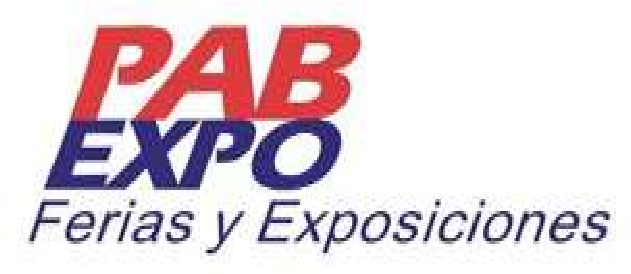 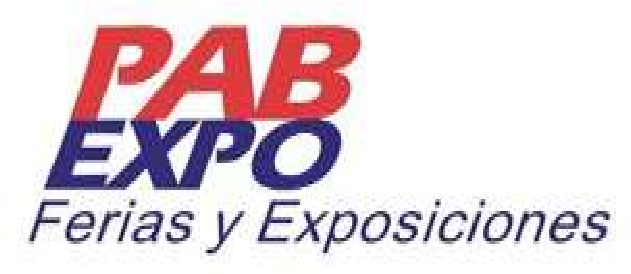 FORMA DE PAGO:                                                                 Banco Metropolitano:  Transferencia bancaria o cheque a nombre de la EES Empresa Organizadora de Congresos, Ferias y Exposiciones para depositar en la cuenta número 0523220047250014, Sucursal 232. Banco Financiero Internacional:  Transferencia bancaria o cheque a nombre de Empresa Organizadora de Congresos, Ferias y  Exposiciones para depositar en la cuenta número 0300000005628911, Sucursal 30, sita en 5ta Avenida esquina a 92, Playa.  Nota: Las credenciales se confeccionarán una vez realizado el pago correspondiente.  Depto. Organización  Pabexpo                 SOLICITUD  ACREDITACION DE VISITANTES PROFESIONALES ENTIDAD: Nombre de la persona encargada de la coordinación:  Telf.:  E-mail:  Móvil:  SERVICIO PRECIO CANTIDAD IMPORTE CREDENCIALES DE VISITANTE PROFESIONAL2400.00 INVITACIONES DIARIAS 150NOMBRE Y APELLIDOS CARGO NO. CARNET IDENTIDAD 